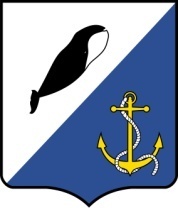 АДМИНИСТРАЦИЯПРОВИДЕНСКОГО ГОРОДСКОГО ОКРУГАПОСТАНОВЛЕНИЕВ рамках реализации мероприятий подпрограммы «Молодежь Провиденского городского округа» муниципальной программы «Развитие образования, культуры, молодежной политики и спорта Провиденского городского округа на 2020-2024 годы», на основании Положения о конкурсном отборе на присуждение премий для поддержки талантливой молодёжи в Провиденском городском округе, утверждённого Постановлением администрации Провиденского городского округа № 154 от 22 июня 2016 г., Решения Совета депутатов Провиденского муниципального района № 310 от 20 февраля 2012 г., ходатайства начальника Управления социальной политики,в целях поддержки талантливой молодёжиАдминистрация Провиденского городского округаПОСТАНОВЛЯЕТ:Присудить муниципальную премию «Талантливая молодёжь»:в номинации «Лучший балл Единого государственного экзамена»выпускнице муниципального бюджетного общеобразовательного учреждения «Школа-интернат среднего общего образования посёлка Провидения» Моисеенковой Елизавете Валерьевне;1.2. в номинации «Лучший балл Основного государственного экзамена» выпускнице муниципального бюджетного общеобразовательного учреждения «Школа-интернат основного общего образования села Нунлигран» Туккай Таисии Владимировне.Контроль за исполнением настоящего постановления возложить на заместителя начальника Управления социальной политики Администрации Провиденского городского округа А.В. Шевкунову.Подготовил:							А.В. НовокшоновСогласовано:						А.В. ШевкуноваРазослано: дело, Управление социальной политики, МБОУ «Ш-ИСОО п. Провидения», МБОУ «Ш-ИООО с. Нунлигран»от 24 августа 2021 г.№  322п.г.т. ПровиденияО присуждении муниципальной премии талантливой молодёжи в 2021 годуИ.о. главы администрацииЕ.В. Подлесный